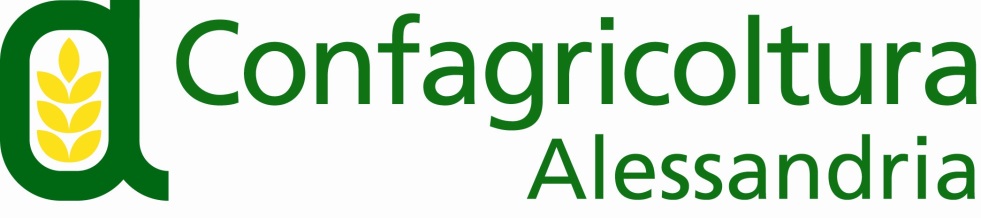 Via Trotti, 122  -  15121 Alessandria  -  Tel  0131/ 43151-2  -  Fax 0131/ 263842E-mail Ufficio Stampa:  r.sparacino@confagricolturalessandria.itCOMUNICATO STAMPAConfagricoltura Alessandria sui fertilizzanti: serve l’iniziativa europea per evitare ulteriore aumento dei prezzi ed evitare crollo delle produzioni agricole“La carenza di fertilizzanti avrebbe un impatto devastante sulla quantità e sulla qualità delle produzioni agricole a livello mondiale. Serve un’iniziativa in ambito europeo -  dichiara il presidente di Confagricoltura Alessandria, Luca Brondelli di Brondello - per far fronte a una situazione che non sarà di breve durata, a causa dello straordinario aumento del prezzo del gas”.Negli ultimi giorni – segnala Confagricoltura Alessandria – si sono registrati ripetuti annunci di tagli dell’attività da parte delle principali imprese produttrici di fertilizzanti.  Alla chiusura di alcuni stabilimenti nel Regno Unito, si è aggiunto l’annuncio del taglio del 40% della produzione in Europa da parte di uno dei principali produttori a livello mondiale di ammoniaca – da cui si ricavano i fertilizzanti – e primo operatore italiano del settore. In Italia, il mercato dei fertilizzanti vale circa un miliardo di euro.“Il settore agricolo è già sottoposto a una crescita record dei costi di produzione che non vengono generalmente trasferiti sui prezzi di cessione dei prodotti” sottolinea Brondelli. L’ulteriore aumento dei prezzi dei fertilizzanti, o addirittura una prolungata carenza, porterebbe fuori controllo la situazione sotto il profilo economico e produttivo, con possibili ripercussioni sociali nei Paesi meno avanzati, dove la spesa per l’alimentazione ha un’incidenza elevata sul costo della vita.“A livello mondiale, ci sono segnali di vero e proprio accaparramento. In questa situazione di emergenza – puntualizza il Presidente di Confagricoltura Alessandria – andrebbe anche valutata l’ipotesi di procedere con acquisti centralizzati di fertilizzanti da parte dell’Unione Europea”.“In Italia l’uso di prodotti chimici è in costante calo da anni – commenta il direttore di Confagricoltura Alessandria Cristina Bagnasco – ed è in atto un processo condiviso tra agricoltura e industrie di settore per una accresciuta tutela delle risorse naturali, grazie alla ricerca, alle innovazioni e agli investimenti. Occorre, però, essere consapevoli che i fertilizzanti continuano ad essere fondamentali per ottenere quantità e rese adeguate e livelli qualitativi in linea con le esigenze del mercato”.Alessandria, 21 settembre 2021